附件五：2019’中国医药企业家科学家投资家大会暨建国70周年医药产业发展成就展参会回执表会议时间：2019年10月8日～10日，10月8日全天报到。会议地点：北京雁栖湖国际会展中心（北京市怀柔区雁栖湖西路16号）北京日出东方凯宾斯基酒店（北京市怀柔区雁栖湖南路11号院）单位名称联 系 人单位地址邮    编电    话传    真发票事宜发票单位名称：发票单位名称：发票单位名称：发票单位名称：发票项目：会议费发票事宜递交方式：□电子发票（推荐） □纸质发票递交方式：□电子发票（推荐） □纸质发票递交方式：□电子发票（推荐） □纸质发票递交方式：□电子发票（推荐） □纸质发票递交方式：□电子发票（推荐） □纸质发票发票事宜发票类型：□增值税普通发票 □增值税专用发票发票类型：□增值税普通发票 □增值税专用发票发票类型：□增值税普通发票 □增值税专用发票发票类型：□增值税普通发票 □增值税专用发票发票类型：□增值税普通发票 □增值税专用发票发票事宜开票企业税号：开票企业税号：开票企业税号：开票企业税号：开票企业税号：发票事宜开户银行及账号：（开具增值税专用发票需填写）开户银行及账号：（开具增值税专用发票需填写）开户银行及账号：（开具增值税专用发票需填写）开户银行及账号：（开具增值税专用发票需填写）开户银行及账号：（开具增值税专用发票需填写）发票事宜公司地址、电话：（开具增值税专用发票需填写）公司地址、电话：（开具增值税专用发票需填写）公司地址、电话：（开具增值税专用发票需填写）公司地址、电话：（开具增值税专用发票需填写）公司地址、电话：（开具增值税专用发票需填写）发票事宜注：1.开具发票均以到款凭证为准；   2.发票一经开具，不予退款。注：1.开具发票均以到款凭证为准；   2.发票一经开具，不予退款。注：1.开具发票均以到款凭证为准；   2.发票一经开具，不予退款。注：1.开具发票均以到款凭证为准；   2.发票一经开具，不予退款。注：1.开具发票均以到款凭证为准；   2.发票一经开具，不予退款。费用说明参会费用：4988元/人，含会务费、会议资料费、餐饮费，不含住宿差旅费用住宿：日出东方凯宾斯基酒店（五星级）：4800元/人，含10月8日～10日三晚住宿中建雁栖湖景酒店（五星级）：2850元／人，含10月8日～10日三晚住宿餐费：980元/人，含10月8日晚餐,9～10日午餐及晚餐。注：1.优惠政策：早鸟价：4388元/人（8月31日前）优惠价：4588元/人（9月1日～9月25日）同单位3人及以上人员报名，参会费用可享优惠价4388元/人,  以上优惠政策均不包含住宿费用。2.中国医药企业管理协会、中国医药生物技术协会会员单位，可享受每单位1名免费参会名额（免收会务费、会议资料费），交通、住宿、餐费自理。3.住宿安排均以实际到款为准，不接受口头预定房间；不接受退换房间。参会费用：4988元/人，含会务费、会议资料费、餐饮费，不含住宿差旅费用住宿：日出东方凯宾斯基酒店（五星级）：4800元/人，含10月8日～10日三晚住宿中建雁栖湖景酒店（五星级）：2850元／人，含10月8日～10日三晚住宿餐费：980元/人，含10月8日晚餐,9～10日午餐及晚餐。注：1.优惠政策：早鸟价：4388元/人（8月31日前）优惠价：4588元/人（9月1日～9月25日）同单位3人及以上人员报名，参会费用可享优惠价4388元/人,  以上优惠政策均不包含住宿费用。2.中国医药企业管理协会、中国医药生物技术协会会员单位，可享受每单位1名免费参会名额（免收会务费、会议资料费），交通、住宿、餐费自理。3.住宿安排均以实际到款为准，不接受口头预定房间；不接受退换房间。参会费用：4988元/人，含会务费、会议资料费、餐饮费，不含住宿差旅费用住宿：日出东方凯宾斯基酒店（五星级）：4800元/人，含10月8日～10日三晚住宿中建雁栖湖景酒店（五星级）：2850元／人，含10月8日～10日三晚住宿餐费：980元/人，含10月8日晚餐,9～10日午餐及晚餐。注：1.优惠政策：早鸟价：4388元/人（8月31日前）优惠价：4588元/人（9月1日～9月25日）同单位3人及以上人员报名，参会费用可享优惠价4388元/人,  以上优惠政策均不包含住宿费用。2.中国医药企业管理协会、中国医药生物技术协会会员单位，可享受每单位1名免费参会名额（免收会务费、会议资料费），交通、住宿、餐费自理。3.住宿安排均以实际到款为准，不接受口头预定房间；不接受退换房间。参会费用：4988元/人，含会务费、会议资料费、餐饮费，不含住宿差旅费用住宿：日出东方凯宾斯基酒店（五星级）：4800元/人，含10月8日～10日三晚住宿中建雁栖湖景酒店（五星级）：2850元／人，含10月8日～10日三晚住宿餐费：980元/人，含10月8日晚餐,9～10日午餐及晚餐。注：1.优惠政策：早鸟价：4388元/人（8月31日前）优惠价：4588元/人（9月1日～9月25日）同单位3人及以上人员报名，参会费用可享优惠价4388元/人,  以上优惠政策均不包含住宿费用。2.中国医药企业管理协会、中国医药生物技术协会会员单位，可享受每单位1名免费参会名额（免收会务费、会议资料费），交通、住宿、餐费自理。3.住宿安排均以实际到款为准，不接受口头预定房间；不接受退换房间。参会费用：4988元/人，含会务费、会议资料费、餐饮费，不含住宿差旅费用住宿：日出东方凯宾斯基酒店（五星级）：4800元/人，含10月8日～10日三晚住宿中建雁栖湖景酒店（五星级）：2850元／人，含10月8日～10日三晚住宿餐费：980元/人，含10月8日晚餐,9～10日午餐及晚餐。注：1.优惠政策：早鸟价：4388元/人（8月31日前）优惠价：4588元/人（9月1日～9月25日）同单位3人及以上人员报名，参会费用可享优惠价4388元/人,  以上优惠政策均不包含住宿费用。2.中国医药企业管理协会、中国医药生物技术协会会员单位，可享受每单位1名免费参会名额（免收会务费、会议资料费），交通、住宿、餐费自理。3.住宿安排均以实际到款为准，不接受口头预定房间；不接受退换房间。费用说明日出东方凯宾斯基酒店 □日出东方凯宾斯基酒店 □日出东方凯宾斯基酒店 □中建雁栖湖景酒店           □中建雁栖湖景酒店           □参会人员信息参会人员信息参会人员信息参会人员信息参会人员信息参会人员信息姓  名性别部门/职位电话（手机）E-mailE-mail参会说明（如有特殊需求请在此处注明）参会说明（如有特殊需求请在此处注明）报名注意事项报名注意事项1.请填写以上详细内容，将参会回执与汇款凭证一并发送邮件到：ydwl2009@163.com2.请认真填写此表，如有多人参加，此表可复印。1.请填写以上详细内容，将参会回执与汇款凭证一并发送邮件到：ydwl2009@163.com2.请认真填写此表，如有多人参加，此表可复印。1.请填写以上详细内容，将参会回执与汇款凭证一并发送邮件到：ydwl2009@163.com2.请认真填写此表，如有多人参加，此表可复印。1.请填写以上详细内容，将参会回执与汇款凭证一并发送邮件到：ydwl2009@163.com2.请认真填写此表，如有多人参加，此表可复印。线上报名通道（推荐）线上报名通道（推荐）扫描下方二维码，进入大会官网报名系统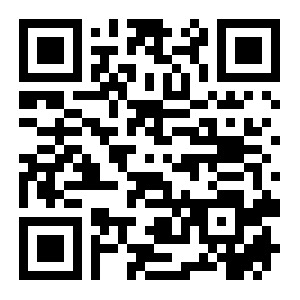 扫描下方二维码，进入大会官网报名系统扫描下方二维码，进入大会官网报名系统扫描下方二维码，进入大会官网报名系统线下汇款通道线下汇款通道汇款账号：9990 1508 8910 701开户名称：北京玉德未来文化传媒有限公司开户银行：招商银行北京长安街支行汇款账号：9990 1508 8910 701开户名称：北京玉德未来文化传媒有限公司开户银行：招商银行北京长安街支行汇款账号：9990 1508 8910 701开户名称：北京玉德未来文化传媒有限公司开户银行：招商银行北京长安街支行汇款账号：9990 1508 8910 701开户名称：北京玉德未来文化传媒有限公司开户银行：招商银行北京长安街支行会务组联系方式会务组联系方式参会咨询：胡家越  18516968003  崔  运  18610041558            白  雪  15210735618  马  萍  15801222461 商务合作：王  晨  18611165131项目路演：田淑敏  13621110739媒体合作：胡家越  18516968003  吕晗萌15801338547  地  址：北京市亦庄经济开发区天华北街11号富兴国际2号楼13层参会咨询：胡家越  18516968003  崔  运  18610041558            白  雪  15210735618  马  萍  15801222461 商务合作：王  晨  18611165131项目路演：田淑敏  13621110739媒体合作：胡家越  18516968003  吕晗萌15801338547  地  址：北京市亦庄经济开发区天华北街11号富兴国际2号楼13层参会咨询：胡家越  18516968003  崔  运  18610041558            白  雪  15210735618  马  萍  15801222461 商务合作：王  晨  18611165131项目路演：田淑敏  13621110739媒体合作：胡家越  18516968003  吕晗萌15801338547  地  址：北京市亦庄经济开发区天华北街11号富兴国际2号楼13层参会咨询：胡家越  18516968003  崔  运  18610041558            白  雪  15210735618  马  萍  15801222461 商务合作：王  晨  18611165131项目路演：田淑敏  13621110739媒体合作：胡家越  18516968003  吕晗萌15801338547  地  址：北京市亦庄经济开发区天华北街11号富兴国际2号楼13层